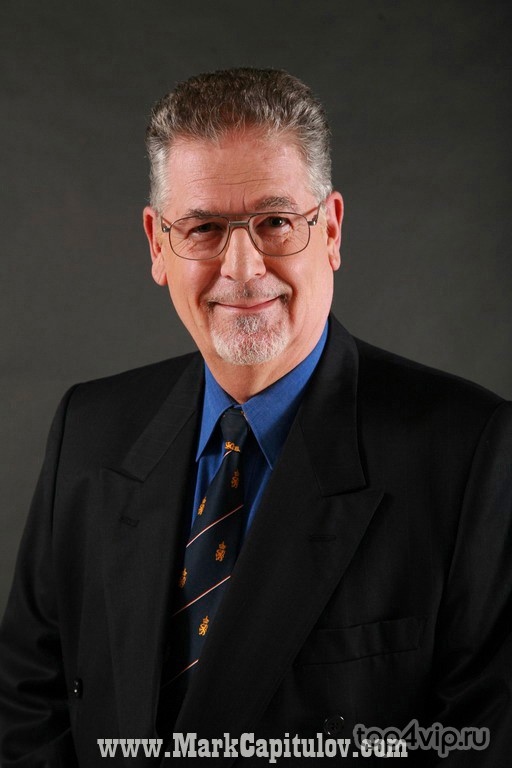 Иванов Иван ИвановичИванов Иван Ивановичabc@mail.ru +7 (926) 555-66-77abc@mail.ru +7 (926) 555-66-77Основное образованиеОсновное образование2011Российская академия народного хозяйства и государственной службы при Президенте РФ, Школа консультантов по управлению, консультант по управлению2007Российский университет дружбы народов, Юридический факультет/ юриспруденция, специалист2005Российский университет дружбы народов, факультет физико-математических и естественных наук / прикладная математика и информатика, бакалаврДополнительное образованиеДополнительное образованиеСпециализациябизнес-коучингкарьерный коучинг, карьерное консультированиекоучинг руководителей2009Тренинг «Технология коучинга», «Международная Академия Коучинга», Светлана ЧумаковаСпециализациябизнес-коучингкарьерный коучинг, карьерное консультированиекоучинг руководителей2008 – 2011Тренинг для тренеров, «Мастерская Мастерова», Борис МастеровСпециализациябизнес-коучингкарьерный коучинг, карьерное консультированиекоучинг руководителей2006Тренинг для тренеров, «Открытый Тренерский Университет Марка Кукушкина»Специализациябизнес-коучингкарьерный коучинг, карьерное консультированиекоучинг руководителейПрофессиональный опытПрофессиональный опытПрофессиональный опыт2012 – н.в.Коуч - консультирование (практикующий коуч)Коуч - консультирование (практикующий коуч)2009 – н.в.Психологическое консультирование (психолог-консультант)Психологическое консультирование (психолог-консультант)1999 – 2004Создание и руководство департамента маркетинга в крупном металлургическом холдингеК моменту ухода из компании – в департаменте работало более 100 человекДостиг прироста рыночной доли с 10% до 40%, прибыль компании благодаря департаменту выросла на 100 млн руб.Реализовал проект по слиянию с департаментом маркетинга купленного заводаСоздание и руководство департамента маркетинга в крупном металлургическом холдингеК моменту ухода из компании – в департаменте работало более 100 человекДостиг прироста рыночной доли с 10% до 40%, прибыль компании благодаря департаменту выросла на 100 млн руб.Реализовал проект по слиянию с департаментом маркетинга купленного завода